ПОРЯДОК ПРИЕМА ГРАЖДАННА ОБУЧЕНИЕ ПО ОБРАЗОВАТЕЛЬНЫМ ПРОГРАММАМ НАЧАЛЬНОГО ОБЩЕГО, ОСНОВНОГО ОБЩЕГО И СРЕДНЕГО ОБЩЕГО ОБРАЗОВАНИЯ В МБОУСОШ №31 ГОРОДА НОВОШАХТИНСКАОБЩИЕ	ПОЛОЖЕНИЯНастоящий Порядок	разработаны в соответствии с частью 8 статьи 55 Федеральногозакона	от	29	декабря	2012г.	№273-ФЗ	«	Об	образовании	в	Российской	Федерации»(Собрание законодательства Российской Федерации,2012, №53, ст. 7598; 2019, №30, ст. 4134)подпунктом 4.2.21 пункта 4 Положения о Министерстве просвещения Российской Федерации, утвержденного постановлением Правительства Российской Федерации от 28 июля 2018 г. №884 ( Собрание законодательства Российской Федерации,2018,№32,ст.5343)с целью соблюдения законодательства Российской Федерации в области образования в части приема граждан Российской Федерации (далее граждане, дети) в МБОУ СОШ №31 города Новошахтинска (далее школа), осуществляющую образовательную деятельность по образовательным программам начального общего, основного общего и среднего общего образования (далее Правила)  и обеспечения прав граждан на обучение по основным общеобразовательным программам начального общего, основного общего и среднего общего образования (далее основные общеобразовательные программы).Настоящий Порядок приема в МБОУСОШ №31 (далее школа) разработаны и осуществляются в соответствии с:-Конституцией Российской Федерации;законами Российской Федерации «Об образовании в Российской Федерации», «О гражданстве Российской Федерации», «О беженцах», «О вынужденных переселенцах», «О правовом положении иностранных граждан в Российской Федерации»;статьей 67 Федерального закона от 29.12.2012 № 273-ФЗ «Об образовании в Российской Федерации», регламентирующей общий порядок приёма граждан в общеобразовательные учреждения» (с изменениями от 02.12.2019 года);статьей 54 (пункт 2) Семейного кодекса Российской Федерации (с изменениями от 02.12.2019 года);Указом Президента Российской Федерации от 13.04.2011 № 444 «О дополнительных мерах по обеспечению прав и защиты интересов несовершеннолетних граждан Российской Федерации»;приказом Министерства Просвещения Российской Федерации от 02.09.2020г. №458 (рег. номер 59783 от11.09.2020г);Санитарно-эпидемиологическими требованиями к условиям и организации обучения в общеобразовательных учреждениях СанПиН 2.4.2.2821-10; Постановлением Администрации городаУставом МБОУ СОШ №31ОБЩИЙ ПОРЯДОК ПРИЕМА В ШКОЛУНастоящий Порядок приема на обучение по образовательным программам начального общего, основного общего и среднего общего образования( далее Порядок) регламентируется Порядком приема граждан Российской федерации на обучение по образовательным программам начального общего, основного общего и среднего общего образования в организации, осуществляющие образовательную деятельность( далеесоответственно- основные общеобразовательные программы, общеобразовательные организации), утвержденным приказом Министерства просвещения РФ от 2.09.2020 г. №458Прием на обучение по основным общеобразовательным программам за счет бюджетных ассигнований федерального бюджета, бюджетов субъектов Российской Федерации и местных бюджетов проводится на общедоступной основе, если иное не предусмотрено Федеральным законом от 29декабря 2012г. № 273-ФЗ « Об образовании в Российской Федерации» (далее – Федеральный закон).Прием иностранных граждан и лиц без гражданства, в том числе соотечественников, проживающих за рубежом, в МБОУ СОШ №31 для обучения по общеобразовательным программам за счет средств бюджетных ассигнований федерального бюджета, бюджетов субъектов Российской Федерации и местных бюджетов осуществляется в соответствии с международными договорами Российской федерации, федеральным законом и настоящим Порядком.4. Правила приема на обучение в МБОУ СОШ №31 по основным общеобразовательным программам обеспечивают прием всех граждан, которые имеютобщеобразовательным программам обеспечивают также прием в школу граждан, имеющих право на получение общего образования соответствующего уровня имуниципального районаМБОУ СОШ №31 размещает на информационном стенде и официальном сайте сети «Интернет» издаваемый не позднее 15 марта текущего года соответственно распорядительный акт органа исполнительной власти о закреплении школы за соответственно конкретными территориями района в течение 10 календарных дней с момента его издания.Правила приема в МБОУ СОШ №31 на обучение по основным общеобразовательным программам в части, не урегулированной законодательством обобразовании,	устанавливаются	школой	самостоятельно.(часть 9 ст.55 ФЗ	от 29.12.2012г.3 273-ФЗ  « Об образовании в РФ», Собрание законодательства РФ, 2012,№53,ст.7598).Получение начального общего образования в общеобразовательных организациях начинается по достижении детьми возраста шести лет и шести месяцев при отсутствии противопоказаний по состоянию здоровья, но не позже достижения ими возраста восьми лет. По заявлению родителей ( законных представителей) детей учредительобщеобразовательной организации вправе разрешить прием детей в общеобразовательную организацию на обучение по образовательным программам начального общего образования в более раннем или более позднем возрасте.(часть1 ст. 67 ФЗ от 29.2012г.№273-ФЗ « Об образовании в РФ», Собрание законодательства РФ,2012,№53,ст.7598)Во внеочередном порядке предоставляются места в общеобразовательном учреждении, имеющим интернат:Детям, указанным в п.5 ст.44 Закона Российской Федерации от17 .01.1992 г. № 2202-1 « О прокуратуре РФ»Детям,  указанным  в п.3  ст. 19 Закона Российской  Федерации» от  26.06.1992 г. №3132-1  « О статусе судей  в РФ»-	Детям,  указанным  в  ч.25.  ст. 35  Федерального  закона от  28.12.2010 г. № 403-ФЗ« О  следственном комитете РФ»10. В первоочередном порядке предоставляются места в МБОУ СОШ №31детям ,указанным   в  абзаце  втором  ч .6  ст. 19  Федерального  закона  от 27. 05. 1998г.№76 - ФЗ «О статусе военнослужащих», по месту жительства их семей (Собрание законодательства РФ ,1998, № 22, ст. 2331; 2013, № 27, ст. 3477указанным в ч. 6 ст. 46 Федерального закона от 7 февраля 2011 №3_ФЗ « О полиции» (Собрание законодательства РФ , 2011, №7, ст.900; №27, ст.3477)сотрудников органов внутренних дел, не являющихся сотрудниками полиции ( ч. 2 ст. 56 ФЗ от 7.02.2011г. №3-ФЗ « О Полиции» (Собрание законодательства РФ, 2011 №7,ст.900, 2015, ст.1022)детям, указанным в ч. 14 ст.3 ФЗ от 30.12.2012 г. № 283-ФЗ « О социальных гарантиях сотрудникам некоторых федеральных органов исполнительной власти и внесении изменений в законодательные акты РФ» ( Собрание законодательства РФ , 2012,№ 53, ст.7608; 2013,№27,ст. 3477)Прием на обучение в общеобразовательную организацию проводиться на принципах равных условий приема для всех поступающих, за исключением лиц,которым в соответствии с Федеральным законом предоставлены особые права ( преимущества) при приеме на обучение.(ч. 1ст.55 ФЗ от 29.12. 2012 г. №273- ФЗ « Об образовании в Российской Федерации ( Собрание законодательства Российской Федерации, 2012,№53)Проживающие в одной семье и имеющие общее место жительства дети имеют право преимущественного приема на обучение по образовательным программамначального общего  образования в МБОУ СОШ №31,  в  которой  обучаются  их  братья(или) сестры (ч. 3.1. ст. 67 ФЗ от 29.12.2012г. № 273-ФЗ «Об образовании в Российской Федерации,2012, № 53 ст. 7598; № 49 ст. 6970)Дети с ограниченными возможностями здоровья принимаются на обучение по адаптированной образовательной программе начального общего, основного общего и среднего общего образования ( далее- адаптированная образовательная программа) только с согласия их родителей ( законных представителей) и на основании рекомендаций психолого-медико-педагогической комиссии.(ч.3 ст. 55 ФЗ от 29.12.2012 г. №273-ФЗ « Об Образовании в Российской Федерации» ( собрание законодательства Российской Федерации, 2012,№ 53, ст.7598)Поступающие с ограниченными возможностями здоровья, достигшие возраста 18 лет, принимаются на обучение по адаптированной образовательной программе только с согласия самих поступающих.Прием в МБОУ СОШ №31 осуществляется в течение всего учебного года при наличии свободных мест.В приеме в МБОУ СОШ №31 может быть отказано только по причине отсутствия в ней свободных мест, за исключением случаев, предусмотренных ч.5,6 ст.67 и ст.88 Федерального Закона. В случае отсутствия мест в МБОУ СОШ №31 родители( законные представители) ребенка для решения вопроса о его устройстве в другую общеобразовательную организацию обращаются непосредственно в орган местного самоуправления, осуществляющий управление в сфере образования( ч. 4 ст. 67 Федерального закона от 29.12.2012г. № 273-ФЗ « Об образовании в Российской Федерации»( Собрание законодательства Российской Федерации, 2012.№53 ст.7598)МБОУ СОШ №31 с целью проведения организованного приема детей в первый класс размещает на информационном стенде и официальном сайте в сети Интернет информацию:- О количестве мест в первых классах не позднее 10 календарных дней с момента издания распорядительного акта, указанного в п.6 Порядка- О наличии свободных мест в первых классах для приема детей, не проживающих на закрепленной территории, не позднее 5 июля текущего годаПрием заявлений о приеме детей на обучение в первый класс для детей, указанных в п. 9.10.11 и 12 Порядка, а так же проживающих на закрепленной территории, начинается 1 апреля текущего года и завершается 30 июня текущего года.Директор МБОУ СОШ №31 издает приказ о приеме на обучение детей, указанных в абзаце первом настоящего пункта, в течение 3 рабочих дней после завершения приема заявлений о приеме на обучение в первый класс.Для детей, не проживающих на закрепленной территории, прием заявлений о приеме на обучение в первый класс начинается 6 июля текущего года до момента заполнения свободных мест. Но не позднее 5 сентября текущего года.МБОУСОШ №31, закончив прием в первый класс всех детей, указанных в п.9.10,11 и 12 Порядка, а также проживающих на закрепленной территории, осуществляет прием детей, не проживающих на закрепленной территории ранее 6 июля текущего года.Организация индивидуального отбора при приеме в МБОУ СОШ №31 для получения основного общего и среднего общего образования с углубленным изучениемотдельных учебных предметов или для профильного обучения допускается в случае и в порядке, которые предусмотрены законодательством субъекта РФ.( ч.5 ст.67 Федерального закона от 29.12.2012г. №273-ФЗ « Об образовании в Российской Федерации». Собрание законодательства Российской Федерации, 2012,№53, ст.7598 )МБОУ СОШ №31  не  организует конкурс или индивидуальный отбор приприеме граждан для получения общего образования, реализующего образовательные программы основного общего и среднего общего образования, интегрированного с дополнительными предпрофессиональными образовательными программами в областифизической культуры и спорта, или образовательные программы среднего профессионального образования в области искусств, интегрированные с образовательными программами основного общего и среднего общего образования, который осуществляется на основании оценки способностей к занятию отдельным видом искусства или спорта, а также при отсутствии противопоказаний к занятию соответствующим видом спорта (ч. 2 ст. 55 федерального закона от 29.12.2012г. №273-ФЗ « Об образовании в Российской Федерации» ( собрание законодательства Российской Федерации, 2012, № 53) ст.7598).При приеме на обучение МБОУ СОШ №31 обязана ознакомить поступающего и (или) его родителей (законных представителей) с Уставом, с лицензией на осуществление образовательной деятельности, со свидетельством о государственной аккредитации, с общеобразовательными программами и другими документами, регламентирующими организацию и осуществление образовательной деятельности, права и обязанности обучающихся ( ч.2 ст. 55 Федерального закона от 29.12.2012г. №273-ФЗ « Об образовании в Российской Федерации( Собрание законодательства Российской федерации, 2012.№53,ст.7598) .При приеме на обучение в МБОУ СОШ №31 по имеющим государственную аккредитацию общеобразовательным программам начального общего и основного общего образования выбор языка образования, изучаемых родного языка из числа языков народов РФ, в том числе русского языка как родного языка, государственных языков республик РФ осуществляется по заявлению родителей(законных представителей)детей.(ч. 6 ст.14 ФЗ от 29.12.2012г. №273-ФЗ» Об образовании в Российской Федерации(Собрание законодательства Российской Федерации, 2012,№53, ст.7598; №32, ст.5110)Прием на обучение в МБОУ СОШ №31 по основным общеобразовательным программам осуществляется по личному заявлению родителя (законного представителя) ребенка или поступающего, реализующего право, предусмотренное п.1 ч.1 ст. 34 Федерального закона ( Собрание законодательства РФ, 2012,№53,ст.7598)Заявление о приеме на обучение и документы для приема на обучение, указанные в п.26 Правил подаются одним из следующих способов:-  лично МБОУ СОШ №31- через оператора почтовой связи общего пользования заказным письмом с уведомлением о вручении- в электронной форме (документ на бумажном носителе, преобразованный в электронную форму путем сканирования или фотографирования с обеспечением машиночитаемого распознавания его реквизитов) посредством электронной почты МБОУ СОШ №31 ,  в том числе использованием функционала официального сайта МБОУ СОШ №31 в сети Интернет или иным способом с использованием сети Интернетс использованием функционала (сервисов) региональных порталов государственных и муниципальных услуг, являющихся государственными информационными системами субъектов Российской Федерации, созданными органами государственной власти субъектов Российской ФедерацииМБОУ СОШ №31 осуществляет проверку достоверности сведений, указанных в заявлении о приеме на обучение, и соответствия действительности поданных электронных образов документов. При проведении указанной проверки школа вправе обращаться к соответствующим государственным информационным системам. В государственные (муниципальные) органы и организации.24. В заявлении о приеме на обучение родителем ( законным представителем) ребенка или поступающим, реализующим право, предусмотренное п.1 ст. 34 Федерального закона (Собрание законодательства Российской федерации, 2012 №53, ст.7598), указываются следующие сведения:фамилия. имя, отчество (при наличии) ребенка или поступающего;дата рождения ребенка или поступающего;адрес места жительства и (или) адрес места пребывания ребенка или поступающегофамилия, имя отчество и (или) адрес места пребывания родителя (ей) (законного(ых) представителя(ей)ребенка;адрес(а) электронной почты, номер(а) телефона(ов) (при наличии) родителя(ей) (законного(ых) представителя(ей) ребенка или поступающего;о наличии права внеочередного. Первоочередного или преимущественного приема;о потребности ребенка или поступающего в обучении по адаптированной образовательной программе (или) в создании специальных условий для организации обучения и воспитания обучающегося с ограниченными возможностями здоровья в соответствии с заключением психолого- медико-педагогической комиссии(при наличии) или инвалида (ребенка-инвалида)в соответствии с индивидуальной программой реабилитации:согласие родителя (ей) (законного(ых) представителя(ей) ребенка на обучение ребенка по адаптированной образовательной программе(в случае необходимости обучения ребенка по адаптированной образовательной программе);согласие поступающего. достигшего возраста восемнадцати лет, на обучение по адаптированной образовательной программе ( в случае необходимости обучения указанного поступающего по адаптированной образовательной программе);-язык образования ( в случае получения образования на родном языке из числа языков народов Российской Федерации или га иностранном языке);-родной язык из числа языков народов Российской Федерации(в случае реализации права на изучение родного языка из числа языков народов Российской Федерации, в том числе русского языка как родного языка);-государственный язык республики Российской Федерации ( в случае предоставления образовательной организацией возможности изучения государственного языка республики Российской Федерации);факт ознакомления родителя (ей) законного (ых) представителей ребенка или поступающего с уставом, с лицензией на осуществление образовательной деятельности, со свидетельством о государственной аккредитации, с общеобразовательными программами и другими документами, регламентирующими организацию и осуществление образовательной деятельности, права и обязанности обучающихся(ч. 2 ст. 55 Федерального закона от29.12.2012г.№273-ФЗ «Об образовании в Российской Федерации»(Собрание законодательства Российской Федерации,2012,№53,ст.7598).согласие родителя (ей)( законного(ых) представителя(ей) ребенка или поступающего на обработку персональных данных( ч. 1 ст. 6 Федерального закона от 27 июля 2006 г. № 152-ФЗ « О персональных данных»(Собрание законодательства Российской Федерации, 2006, №31, ст. 3451;2017.№31, ст. 4772).25. Образец заявления о приеме на обучение размещает МБОУ СОШ №31 на своих информационных стендах и официальном сайте в сети Интернет.Для приема родитель(и) законный(ые) представитель(и) ребенка или поступающий представляют следующие документы:-копию документа, удостоверяющего личность родителя(законного представителя) ребенка или поступающего;Копию свидетельства о рождении ребенка или документа, подтверждающего родство заявителя;копию документа, подтверждающего установление опеки или попечительства( при необходимости);-копию документа о регистрации ребенка или поступающего по месту жительства или по месту пребывания на закрепленной территории или справку о приеме документов для оформления регистрации по месту жительства( в случае приема на обучение ребенка или поступающего, проживающего на закрепленной территории, или в случае использования права преимущественного приема на обучение по образовательным программам начального общего образования);справку с места работы родителя(ей) (законного(ых) представителя(ей) ребенка 9(при наличии права внеочередного или первоочередного приема на обучение);копию заключения психолого-медико-педагогической комиссии(при наличии),при посещении МБОУ СОШ №31 и (или) очном взаимодействии с уполномоченными должностными лицами школы родитель(и) (законный(е) представитель(и) ребенка предъявляет(ют) оригиналы документов, указанных в абзацах 2-5 настоящего пункта. а поступающий – оригинал документа, удостоверяющего личность поступающего.При приеме на обучение по образовательным программам среднего общего образования представляется аттестат об основном общем образовании, выданный в установленном порядке( ч.4.ст.60 Федерального закона от 29.12.2012г. №273-ФЗ» Об образовании в Российской федерации»(Собрание законодательства Российской Федерации,2012,№53,ст.7598;2019,№30.ст.4134)Родитель(и)законный(е) представитель(и) ребенка, являющегося иностранным гражданином или лицом без гражданства, дополнительно предъявляет(ют) документ, подтверждающий родство заявителя(ей) (или законность представления прав ребенка), и документ, подтверждающий право ребенка на пребывание в Российской Федерации.Иностранные граждане и лица без гражданства все документы представляют на русском языке или вместе с заверенным в установленном порядке переводом на русский язык(Ст.81 Основ законодательства Российской Федерации о нотариате(Ведомости Съезда народных депутатов Российской Федерации и Верховного Совета Российской федерации,1993, №10,ст.357)27. Не допускается требовать представления других документов в качестве основания для приема на обучение по основным общеобразовательным программам.28. Родитель (и) законный (е) представитель(и) ребенка или поступающий имеют право по своему усмотрению представлять другие документы.Факт приема заявления о приеме на обучение и перечень документов, представленных родителем (ми) ребенка или поступающим, регистрируются в журнале приема заявлений о приеме на обучение в МБОУ СОШ №31 . После регистрации заявления о приеме на обучение и перечня документов, представленных родителем(ми) законным (ми) представителем (ми) ребенка или поступающим, родителю(ям) или поступающему выдается документ, заверенный подписью должностного лица МБОУ СОШ №31, ответственного за прием заявлений о приеме на обучение и документов, содержащий индивидуальный номер заявления о приеме на обучение и перечень представленных при приеме на обучение документов.МБОУ СОШ №31 осуществляет обработку полученных в связи с приемом в МБОУ СОШ №31 персональных данных поступающих в соответствии с требованиями законодательства Российской Федерации в области персональных данных ( ч.1.ст.6 Федерального закона от 27июля 2006г. №152-ФЗ» О персональных данных» (Собрание законодательства Российской федерации,2006.№31,ст.3451:2017,№31,ст.4772)Руководитель общеобразовательной организации издает распорядительный акт о приеме на обучение ребенка или поступающего в течение 5 рабочих дней после приема заявления о приеме на обучение и представленных документов, за исключением случая, предусмотренного пунктом 17 Порядка.На каждого ребенка или поступающего, принятого в МБОУ СОШ №31, формируется личное дело, в котором хранятся заявления о приеме на обучение и всепредставленные родителем (ми) законным (ми) представителем (ми) ребенка или поступающим документы (копии документов)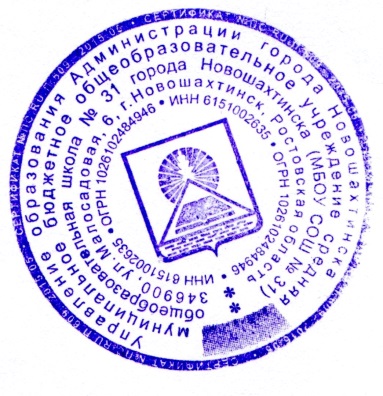 «Утверждаю»Директор МБОУ СОШ №31Л.М. Мирон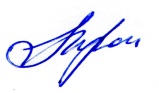                   Приказ № 535                   от «07» сентября 2020гправо   на   получениеправо   на   получениеобщегообразованиясоответствующего   уровня, если   иное несоответствующего   уровня, если   иное несоответствующего   уровня, если   иное несоответствующего   уровня, если   иное несоответствующего   уровня, если   иное непредусмотреноФедеральнымФедеральнымзаконом. (часть 2 ст.законом. (часть 2 ст.67 ФЗ от 29.12.2012г .№273-ФЗ «Об67 ФЗ от 29.12.2012г .№273-ФЗ «Об67 ФЗ от 29.12.2012г .№273-ФЗ «Об67 ФЗ от 29.12.2012г .№273-ФЗ «Обобразовании   вРоссийскойРоссийскойФедерации,(СобраниеСобраниезаконодательствазаконодательстваРоссийскойФедерации,2012,№53,стр.7598)Федерации,2012,№53,стр.7598)Федерации,2012,№53,стр.7598)Правилаприемав   МБОУ  СОШ №31  в   МБОУ  СОШ №31  наобучениепоосновнымпроживающихназакрепленной  территории (часть 3 ст. 67 ФЗ от 29.2012,№273-ФЗ « Обзакрепленной  территории (часть 3 ст. 67 ФЗ от 29.2012,№273-ФЗ « Обзакрепленной  территории (часть 3 ст. 67 ФЗ от 29.2012,№273-ФЗ « Обзакрепленной  территории (часть 3 ст. 67 ФЗ от 29.2012,№273-ФЗ « Обзакрепленной  территории (часть 3 ст. 67 ФЗ от 29.2012,№273-ФЗ « ОбобразованиивРоссийской   Федерации»   (Собрание   законодательства   РоссийскойРоссийской   Федерации»   (Собрание   законодательства   РоссийскойРоссийской   Федерации»   (Собрание   законодательства   РоссийскойРоссийской   Федерации»   (Собрание   законодательства   РоссийскойРоссийской   Федерации»   (Собрание   законодательства   РоссийскойФедерации,2012,№53,стр.7598, №12, ст.1645).Федерации,2012,№53,стр.7598, №12, ст.1645).Федерации,2012,№53,стр.7598, №12, ст.1645).Федерации,2012,№53,стр.7598, №12, ст.1645).5.  Закрепление5.  ЗакреплениеМБОУ  СОШ  №31школы заМБОУ  СОШ  №31школы заМБОУ  СОШ  №31школы законкретнымитерриториямимуниципальногомуниципальногорайонаосуществляетсяорганамиместногосамоуправления